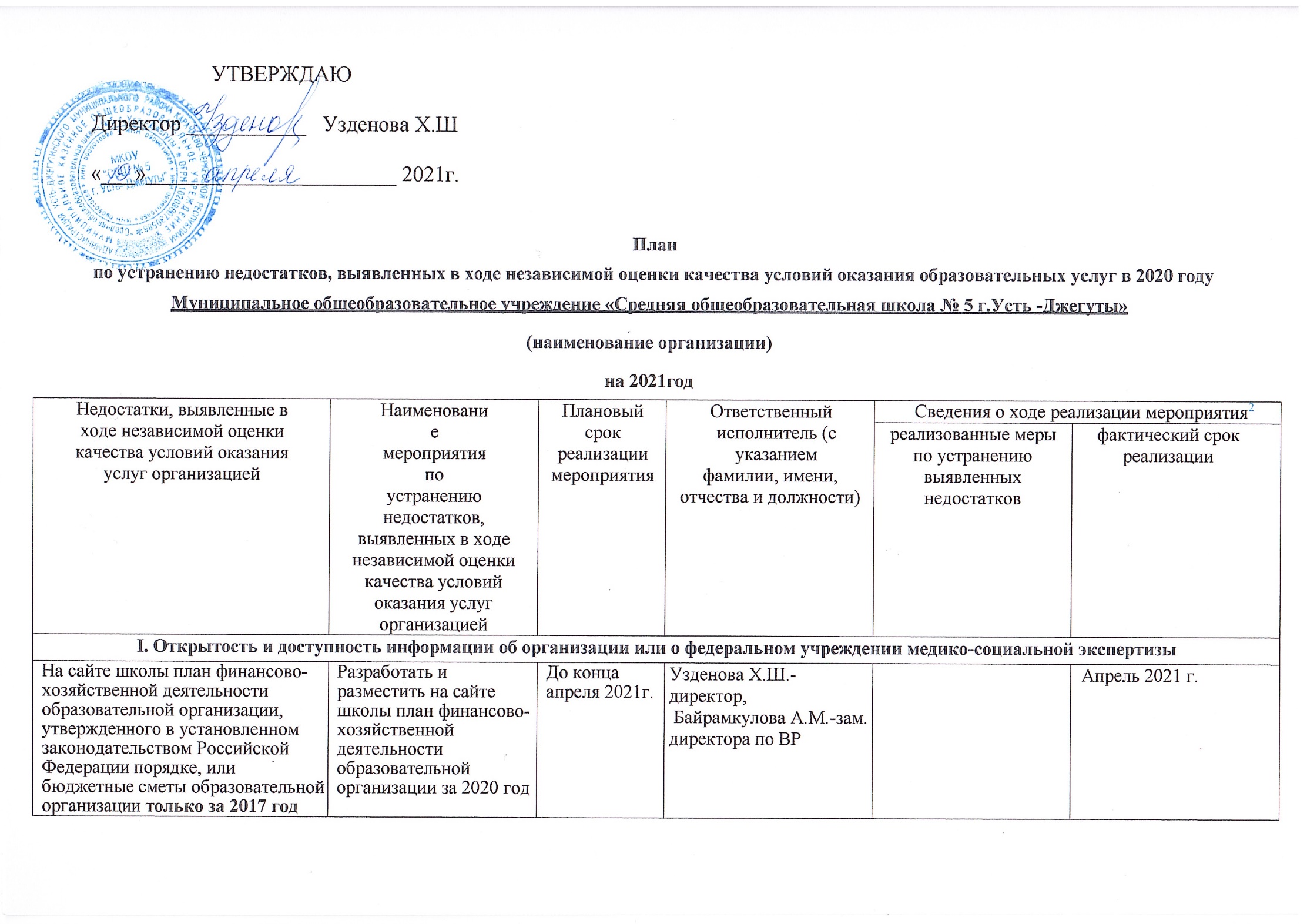 Нет информации: локальные нормативные акты по основным вопросам организации и осуществления образовательной деятельности, в том числе регламентирующие 1.правила приема обучающихся, 2.режим занятий обучающихся, 3.формы, периодичность и порядок текущего контроля успеваемости и промежуточной аттестации обучающихся,4. порядок и основания перевода, отчисления и восстановления обучающихся, 5.порядок оформления возникновения, приостановления и прекращения отношений между образовательной организацией и обучающимися и (или) родителями (законными представителями) несовершеннолетних обучающихся.Разместить на сайте школы необходимую информацию: -Локальные нормативные акты по основным вопросам организации и осуществления образовательной деятельности, в том числе регламентирующие 1.правила приема обучающихся, 2.режим занятий обучающихся, 3.формы, периодичность и порядок текущего контроля успеваемости и промежуточной аттестации обучающихся,4. порядок и основания перевода, отчисления и восстановления обучающихся, 5.порядок оформления возникновения, приостановления и прекращения отношений между образовательной организацией и обучающимися и (или) родителями (законными представителями) несовершеннолетних обучающихся.До конца апреля 2021г.Бондаренко О.М. - зам. директора по УР, Байрамкулова А.М. -зам. директора по ВРНа официальном сайте учреждения размещена информация Апрель 2021 г.Нет информации о результатах самообследованияРазместить на сайте отчет о результатах самообследования ЕжегодноУзденова Х.Ш. - директор,Бондаренко О.М. -зам. директора по УР,Байрамкулова А.М. -зам. директора по ВРНа официальном сайте учреждения размещена информация Апрель 2021 г.Нет информации об установлении размера платы, взимаемой с родителей (законных представителей) за присмотр и уход детьми, осваивающими образовательные программы дошкольного образования в организациях, осуществляющих образовательную деятельность, за содержание детей в образовательной организации, реализующей образовательные программы начального общего, основного общего или среднего общего образования, если в такой образовательной организации созданы условия для проживания обучающихся в интернате, либо за осуществление присмотра и ухода за детьми в группах продленного дня в образовательной организации, реализующей образовательные программы начального общего, основного общего или среднего общего образования (при наличии). *информация должна быть представлена при наличии в образовательной организацииВ школе отсутствует данная услугаНет информации об учебных планах реализуемых образовательных программ с приложением их копийОбновление исвоевременноеразмещение информацииДо конца апреля 2021г.Бондаренко О.М. -зам. директора по УР,Байрамкулова А.М. - зам. директора по ВРИнформация обновлена иразмещена на сайте  Апрель 2021 г.Нет информации о аннотации к рабочим программам дисциплин (по каждой дисциплине в составе образовательной программы) с приложением их копий (при наличии)Обновление исвоевременноеразмещение информацииДо конца апреля 2021г.Бондаренко О.М. -зам. директора по УР,Эскиндарова Л.Х. – зам.директора по ВР,Байрамкулова А.М. - зам. директора по ВРИнформация обновлена иразмещена на сайте Апрель 2021 г.Нет информации о реализуемых образовательных программах, в том числе о реализуемых адаптированных образовательных программах, с указанием учебных предметов, курсов, дисциплин (модулей), практики, предусмотренных соответствующей образовательной программойОбновление исвоевременноеразмещение информацииДо конца апреля 2021г.Бондаренко О.М. -зам. директора по УР,Байрамкулова А.М. - зам. директора по ВРНа официальном сайте учреждена и  размещена информация Апрель 2021 г.Нет информации об использовании при реализации указанных образовательных программ электронного обучения и дистанционных образовательных технологий (при наличии). *информация должна быть представлена при наличии в образовательной организацииРазработать исвоевременно разместить информациюДо конца апреля 2021г.Эскиндарова Л.Х. – зам.директора по ВР,Байрамкулова А.М. - зам. директора по ВР Апрель 2021 г.Нет информации о численности обучающихся по реализуемым образовательным программам за счет бюджетных ассигнований федерального бюджета, бюджетов субъектов Российской Федерации, местных бюджетов и по договорам об образовании за счет средств физических и (или) юридических лиц, о языках, на которых осуществляется образование (обучение)Обновление исвоевременноеразмещение информацииДо конца апреля 2021г.Эскиндарова Л.Х. – зам.директора по ВР,Байрамкулова А.М. - зам. директора по ВРИнформация обновлена иразмещена на сайте Апрель 2021 г. Нет информации об образовательных организациях, реализующие общеобразовательные программы, дополнительно указывают наименование образовательной программы Обновление исвоевременноеразмещение информацииДо конца апреля 2021г.Эскиндарова Л.Х. – зам.директора по ВР,Байрамкулова А.М. - зам. директора по ВРИнформация обновлена иразмещена на сайте Апрель 2021 г.Нет  информации  о персональном составе педагогических работников.Обновление исвоевременноеразмещение информациио педагогических работниках на официальном сайте всети «Интернет».До конца апреля 2021г.Эскиндарова Л.Х. – зам.директора по ВР,Байрамкулова А.М. - зам. директора по ВР Апрель 2021 г.II. Комфортность условий предоставления услугII. Комфортность условий предоставления услугII. Комфортность условий предоставления услугII. Комфортность условий предоставления услугII. Комфортность условий предоставления услугII. Комфортность условий предоставления услуг Не полная информация о материально-техническом обеспечении образовательной деятельности (в том числе: наличие оборудованных учебных кабинетов, объектов для проведения практических занятий, библиотек, объектов спорта, средств обучения и воспитания, в том числе приспособленных для использования инвалидами и лицами с ограниченными возможностямиОбновление исвоевременноеразмещение о материально-техническом обеспечении образовательной деятельности информацию До конца апреля 2021г.Эскиндарова Л.Х. – зам.директора по ВР,Байрамкулова А.М. - зам. директора по ВР До конца апреля 2021г.III. Доступность услуг для инвалидовIII. Доступность услуг для инвалидовIII. Доступность услуг для инвалидовIII. Доступность услуг для инвалидовIII. Доступность услуг для инвалидовIII. Доступность услуг для инвалидовНет информации об обеспечении доступа в здания образовательной организации инвалидов и лиц с ограниченными возможностями здоровьяОбновление исвоевременноеразмещение информацииДо конца апреля 2022г.Бондаренко О.М. -зам. директора по УР,Байрамкулова А.М. - зам. директора по ВРАпрель 2022 г.Нет информации об условиях питания обучающихся, в том числе инвалидов и лиц с ограниченными возможностями здоровья (при наличии)Обновление исвоевременноеразмещение информацииДо конца апреля 2021г.Бондаренко О.М. -зам. директора по УР,Байрамкулова А.М. - зам. директора по ВРАпрель 2021 г.Нет информации об условиях охраны здоровья обучающихся, в том числе инвалидов и лиц с ограниченными возможностями здоровьяОбновление исвоевременноеразмещение информацииДо конца апреля 2021г.Бондаренко О.М. -зам. директора по УР,Байрамкулова А.М. - зам. директора по ВРАпрель 2021 г.Нет информации о доступе к информационным системам и информационно-телекоммуникационным сетям, в том числе приспособленным для использования инвалидами и лицами с ограниченными возможностями здоровья. *информация должна быть представлена при наличии в образовательной организацииОбновление исвоевременноеразмещение информацииДо конца мая2021г.Бондаренко О.М. -зам. директора по УР,Байрамкулова А.М. - зам. директора по ВРМай 2021 г.Нет информации об электронных образовательных ресурсах, к которым обеспечивается доступ обучающихся, в том числе приспособленные для использования инвалидами и лицами с ограниченными возможностями здоровья. *информация должна быть представлена при наличии в образовательной организацииОбновление исвоевременноеразмещение информацииВ течение годаБондаренко О.М. -зам. директора по УР,Байрамкулова А.М. - зам. директора по ВРАпрель 2022 г.Нет информации о наличии специальных технических средств обучения коллективного и индивидуального пользования для инвалидов и лиц с ограниченными возможностями здоровья. *информация должна быть представлена при наличии в образовательной организацииОбновление исвоевременноеразмещение информацииВ течение годаБондаренко О.М. -зам. директора по УР,Байрамкулова А.М. - зам. директора по ВРАпрель 2022 г.IV. Доброжелательность, вежливость работников организации или федерального учреждения медико-социальной экспертизыIV. Доброжелательность, вежливость работников организации или федерального учреждения медико-социальной экспертизыIV. Доброжелательность, вежливость работников организации или федерального учреждения медико-социальной экспертизыIV. Доброжелательность, вежливость работников организации или федерального учреждения медико-социальной экспертизыIV. Доброжелательность, вежливость работников организации или федерального учреждения медико-социальной экспертизыIV. Доброжелательность, вежливость работников организации или федерального учреждения медико-социальной экспертизыДоброжелательности и вежливость работников МКОУ  "СОШ №5  г.Усть-Джегуты" Совершенствовать работу по повышению уровня доброжелательности и вежливости работников  учрежденияВ течение годаУзденова Х.Ш. - директор Провести совещания с работниками школы по повышению уровню доброжелательности и вежливостиВ течение учебного годаV. Удовлетворенность условиями оказания услугV. Удовлетворенность условиями оказания услугV. Удовлетворенность условиями оказания услугV. Удовлетворенность условиями оказания услугV. Удовлетворенность условиями оказания услугV. Удовлетворенность условиями оказания услугКачество предоставляемых образовательных услугПродолжать совершенствовать образовательную деятельность и качество предоставляемых образовательных услуг для повышения и сохранения имиджа МКОУ  "СОШ №5  г.Усть-Джегуты" В течение годаУзденова Х.Ш. - директорОрганизация  мониторинга качества предоставляемых услугВ течение учебного года